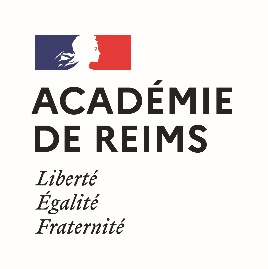 Formulaire d’inscription _ ACCUEIL DES ENFANTS DE PERSONNELS PRIORITAIRES (personnels de santé, forces de sécurité intérieure : police, gendarmerie et surveillants pénitentiaires)Madame, Monsieur,Nous vous remercions de bien vouloir compléter ce formulaire et de le communiquer par mail une fois renseigné à l’adresse mail qui correspond à l’école d’accueil souhaitée.Nom et prénom de l’élève 1 : ----------------------------- Niveau de classe : ---------------------------------      Ecole : -------------------------------Nom et prénom de l’élève 2 : ----------------------------- Niveau de classe : ---------------------------------      Ecole : -------------------------------Nom et prénom de l’élève 3 : ----------------------------- Niveau de classe : ---------------------------------      Ecole : -------------------------------Ecole d’accueil souhaitée en référence à la liste communiquée : ----------------------------------------------Important : les élèves non-scolarisés dans la commune de Reims ne pourront pas être accueillis dans une des écoles de la commune de ReimsAccueil souhaité le :   □   mardi 6 avril          □    jeudi 8 avril       □   vendredi 9 avril Nom et prénom du/des responsable(s) légal/ légaux :-------------------------------------------------------------         ---------------------------------------------------------------Profession des responsables légaux :NB : Vous devrez impérativement présenter le jour de l’accueil l’attestation sur l’honneur complétée ainsi qu’un justificatif professionnel.-----------------------------------------------------------------------------------------------------------------------------------------Numéro de téléphone : -----------------------------------------------     adresse mail : ---------------------------------------Signature du ou des responsables légal/légaux : 